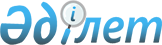 Сайрам ауданы әкімінің 9 қазан 2017 жылғы № 16 "Жергiлiктi ауқымдағы табиғи сипаттағы төтенше жағдай жариялау туралы" шешімінің күші жойылды деп тану туралыОңтүстiк Қазақстан облысы Сайрам ауданы әкiмiнiң 2018 жылғы 23 қаңтардағы № 2 шешімі. Оңтүстiк Қазақстан облысының Әдiлет департаментiнде 2018 жылғы 22 ақпанда № 4459 болып тiркелдi
      "Қазақстан Республикасындағы жергiлiктi мемлекеттiк басқару және өзiн-өзi басқару туралы" Қазақстан Республикасының 2001 жылғы 23 қаңтардағы Заңының 37 бабына, "Құқықтық актілер туралы" Қазақстан Республикасының 2016 жылғы 6 сәуiрдегi Заңының 27 бабына сәйкес, Сайрам ауданының әкiмi ШЕШIМ ЕТЕДI:
      1. Сайрам ауданы әкімінің 2017 жылғы 9 қазандағы № 16 "Жергiлiктi ауқымдағы табиғи сипаттағы төтенше жағдай жариялау туралы" (Нормативтік құқықтық актілерді мемлекеттік тіркеу тізілімінде № 4235 тіркелген, 2017 жылдың 27 қазанында "Мәртөбе" газетінде және 2017 жылғы 16 қарашада Қазақстан Республикасының нормативтік құқықтық актілерінің эталондық бақылау банкінде электрондық түрде жарияланған) шешімінің күші жойылды деп танылсын.
      2. "Сайрам ауданы әкімінің аппараты" мемлекеттік мекемесі Қазақстан Республикасының заңнамалық актілерінде белгіленген тәртіпте:
      1) осы шешімнің аумақтық әділет органында мемлекеттік тіркелуін;
      2) осы шешім мемлекеттік тіркелген күнінен бастап күнтізбелік он күн ішінде оның көшірмесін қағаз және электронды түрде қазақ және орыс тілдерінде "Республикалық құқықтық ақпарат орталығы" шаруашылық жүргізу құқығындағы республикалық мемлекеттік кәсіпорнына Қазақстан Республикасы нормативтік құқықтық актілерінің эталондық бақылау банкіне ресми жариялау және енгізу үшін жолданылуын;
      3) осы шешім мемлекеттік тіркелген күнінен бастап күнтізбелік он күн ішінде оның көшірмесін Сайрам ауданынының аумағында таралатын мерзімді баспа басылымдарында ресми жариялауға жолданылуын;
      4) ресми жарияланғаннан кейін осы шешімді оның Сайрам ауданы әкімдігінің интернет-ресурсына орналастыруын қамтамасыз етсін.
      3. Осы шешім оның алғашқы ресми жарияланған күнiнен кейiн күнтiзбелiк он күн өткен соң қолданысқа енгiзiледi.
      4. Осы шешiмнiң орындалуын бақылауды өзіме қалдырамын.
					© 2012. Қазақстан Республикасы Әділет министрлігінің «Қазақстан Республикасының Заңнама және құқықтық ақпарат институты» ШЖҚ РМК
				
      Аудан әкімі

Б.Мамаев
